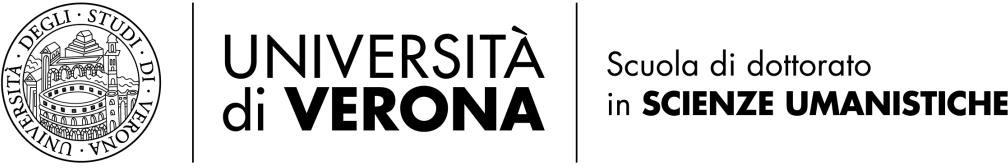 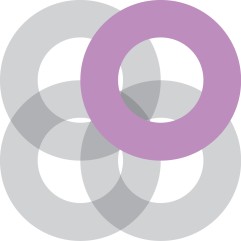 Lezione del Dottoratodi Filologia, Letteratura e Scienze dello SpettacoloLUNEDI 19  novembre  2018ALLE ORE 10h 10   in  Aula T.1Il prof. DANIELE DOTTORINI(Università della Calabria)                                                            terrà una lezione dal titoloLA PASSIONE DEL REALEPRATICHE DEL DOCUMENTARIO CONTEMPORANEO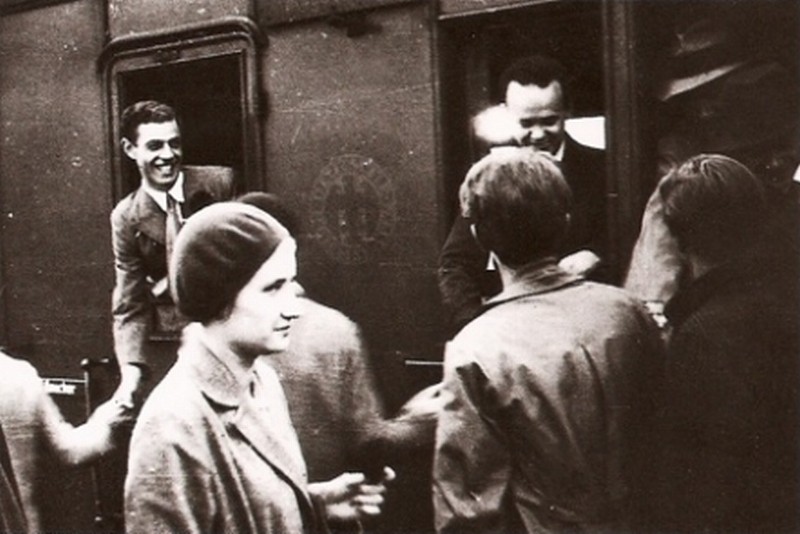 Nel corso dell’incontro verrà presentato il libro DANIELE DOTTORINI, La passione del reale. Il documentario o la creazione del mondo, Mimesis 2018                           Studenti e docenti sono cordialmente invitatiIniziativa promossa da:Dipartimento Culture e Civiltà, Scuola di Dottorato in Scienze UmanisticheDottorato di ricerca in Filologia, Letteratura e Scienze dello spettacoloIl Direttore del Dipartimento - Prof. Arnaldo Soldani      Il Coordinatore del Dottorato – Prof. Paolo PellegriniIl docente di Cinema, fotografia, televisione – Prof. Alberto Scandola